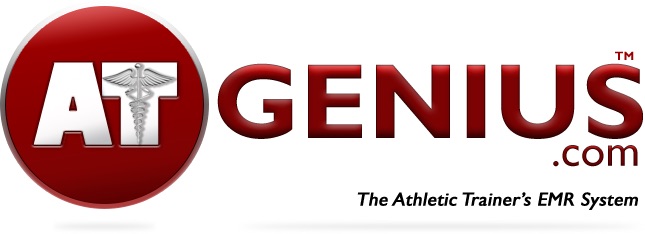 Dear Athletic Trainer,	The items in bold red font will need to be changed to match your customized school code, school or institution name and athletic trainer’s name before you send the information below to your athletes. To create a school code, login to your account, under Account Options, select ATGenius school code. Type in a unique school code that will be easy for athletes and staff to remember. This school code is required for sign-ups and treatment sign-ins. Please delete this paragraph after completing the above instructions. Spanish instructions are included on the second page. You can also use this QR code to direct patients to our website.										Thank you,										ATGenius.com